Θέμα: Πρόσκληση εκδήλωσης ενδιαφέροντος ταξιδιωτικών γραφείων για πραγματοποίηση σχολικής εκδρομής-επίσκεψης στη Βουλή των Ελλήνων.Έχοντας υπόψη την με αριθμό Φ. 14/89494/ΓΔ4/2020 - ΦΕΚ 2888/Β/17-7-2020,Παρακαλούμε όσα ταξιδιωτικά γραφεία επιθυμούν να εκδηλώσουν ενδιαφέρον και να υποβάλλουν τις προσφορές τους σχετικά με την εκδρομή του Σχολείου μας στην Αθήνα:α) Ταχυδρομικά στη διεύθυνση του Σχολείου: 3ο Δημοτικό Σχολείο Κιλκίς, ΕΛ.ΒΕΝΙΖΈΛΟΥ 53, ΤΚ61100 ή β) Ιδιοχείρως στο Γραφείο του Δ/ντή του Σχολείου από εκπρόσωπό τους.Η προσφορά κατατίθεται και στις δύο περιπτώσεις κλειστή στο Σχολείο. Προσφορές μέσω e-mail ή fax δε γίνονται δεκτές.Με κάθε προσφορά κατατίθεται απαραιτήτως από το ταξιδιωτικό γραφείο και Υπεύθυνη Δήλωση ότι διαθέτει Βεβαίωση Συνδρομής των Νόμιμων προϋποθέσεων για τη Λειτουργία Τουριστικού Γραφείου, η οποία βρίσκεται σε ισχύ.Οι προσφορές θα ανοιχτούν από 4 μελή επιτροπή που θα αξιολογήσει και θα επιλέξει το ταξιδιωτικό γραφείο, εκτιμώντας εκτός από τα οικονομικά κριτήρια κυρίως τα ποιοτικά χαρακτηριστικά των προσφορών. Μετά την αξιολόγηση των προσφορών θα γίνει η τελική επιλογή του ταξιδιωτικού γραφείου. Το ταξιδιωτικό γραφείο θα υπογράψει ιδιωτικό συμφωνητικό με το σχολείο, στο οποίο θα αναφέρεται ρητά και η ασφάλεια αστικής επαγγελματικής ευθύνης (σύμφωνα με την κείμενη νομοθεσία).Οι προδιαγραφές της εκπαιδευτικής εκδρομής είναι οι ακόλουθες:Πρόσθετες Απαιτήσεις:Τα προτεινόμενα ξενοδοχεία να αποδεικνύουν με έγγραφο τη διαθεσιμότητα των απαιτούμενων δωματίων για τις συγκεκριμένες ημερομηνίες διαμονής.Από τη συνολική αξία της εκδρομής το 20% θα παρακρατηθεί σαν εγγύηση ακριβούς εκτέλεσής της και θα αποδοθεί μετά την επιστροφή του σχολείου από την εκδρομή.Ο Διευθυντής Ιωαννίδης Χρήστος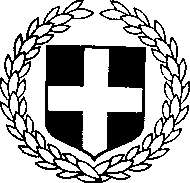 Ε Λ Λ Η Ν Ι Κ Η Δ Η Μ Ο Κ Ρ Α Τ Ι Α ΥΠΟΥΡΓΕΙΟ ΠΑΙΔΕΙΑΣΚΑΙ ΘΡΗΣΚΕΥΜΑΤΩΝΠΕΡΙΦ. Δ/ΝΣΗ Π/ΘΜΙΑΣ & Δ/ΘΜΙΑΣ ΕΚΠ/ΣΗΣ Κ Ε Ν Τ Ρ Ι Κ Η Σ	Μ Α Κ Ε Δ Ο Ν Ι Α Σ Δ / Ν Σ Η Π Ρ Ω Τ / Θ Μ Ι Α Σ Ε Κ Π / Σ Η Σ ΚΙΛΚΙΣΕ Λ Λ Η Ν Ι Κ Η Δ Η Μ Ο Κ Ρ Α Τ Ι Α ΥΠΟΥΡΓΕΙΟ ΠΑΙΔΕΙΑΣΚΑΙ ΘΡΗΣΚΕΥΜΑΤΩΝΠΕΡΙΦ. Δ/ΝΣΗ Π/ΘΜΙΑΣ & Δ/ΘΜΙΑΣ ΕΚΠ/ΣΗΣ Κ Ε Ν Τ Ρ Ι Κ Η Σ	Μ Α Κ Ε Δ Ο Ν Ι Α Σ Δ / Ν Σ Η Π Ρ Ω Τ / Θ Μ Ι Α Σ Ε Κ Π / Σ Η Σ ΚΙΛΚΙΣΚιλκίς, 13/2/2023 Αριθμ. Πρωτ.: 1912/θ 3o Δημοτικό Σχολείο Κιλκίς12/θ 3o Δημοτικό Σχολείο ΚιλκίςΠΡΟΣ: Τουριστικά &Ταξιδιωτικά ΓραφείαΚΟΙΝ: Δνση Α/θμιας Εκπ/σης ΚιλκίςΤαχ. Δ/νση:Ελ. Βενιζέλου 53ΠΡΟΣ: Τουριστικά &Ταξιδιωτικά ΓραφείαΚΟΙΝ: Δνση Α/θμιας Εκπ/σης ΚιλκίςΠληροφορίες:Χ. ΙωαννίδηςΠΡΟΣ: Τουριστικά &Ταξιδιωτικά ΓραφείαΚΟΙΝ: Δνση Α/θμιας Εκπ/σης ΚιλκίςΤηλέφωνο:2341024604Ηλεκτρ. Ταχυδρομείο:mail@3dim-kilkis.kil.sch.gr1ΣΧΟΛΕΙΟ3ο Δημ. Σχολείο Κιλκίς2ΠΡΟΟΡΙΣΜΟΣ/ΟΙ	-	ΗΜΕΡΟΜΗΝΙΑ ΑΝΑΧΩΡΗΣΗΣ ΚΑΙ ΕΠΙΣΤΡΟΦΗΣΠροορισμός: Αθήνα-Βουλή των Ελλήνων (3 ημέρες – 2 διανυκτερεύσεις)Αναχώρηση: Σάββατο 10 IουνίουΕπιστροφή: Δευτέρα 12 Iουνίου3ΠΡΟΒΛΕΠΟΜΕΝΟΣ	ΑΡΙΘΜΟΣ ΣΥΜΜΕΤΕΧΟΝΤΩΝ(μαθητές/γονείς/εκπαιδευτικοί)Μαθητές 34, γονείς 33, εκπαιδευτικοί 4 (ο αριθμός ενδέχεται να αυξομειωθεί)4ΜΕΤΑΦΟΡΙΚΟ/Α	ΜΕΣΟ/Α	- ΠΡΟΣΘΕΤΕΣ ΠΡΟΔΙΑΓΡΑΦΕΣΔύο (2) λεωφορεία που να πληρούν όλες τις προβλεπόμενες προδιαγραφές από τη κείμενη νομοθεσία και όλες τις προϋποθέσεις ασφαλείας για τη μετακίνηση των μαθητών. Η αναχώρηση των λεωφορείων θα γίνει κατόπιν ελέγχου της Τροχαίας.5ΚΑΤΗΓΟΡΙΑ	ΚΑΤΑΛΥΜΑΤΟΣ-ΠΡΟΣΘΕΤΕΣ ΠΡΟΔΙΑΓΡΑΦΕΣ(μονόκλινα/ δίκλινα- πρωινό ή ημιδιατροφή)Ξενοδοχείο 3, 4 ή 5 αστέρων σε δωμάτια μονόκλινα ή δίκλινα (χωρίς προσθήκη ράντσου) με πρωινό με εύκολη πρόσβαση στοκέντρο της Αθήνας (πλην περιοχών με όπου παρατηρείται	έντονη	παραβατική συμπεριφορά) προσβάσιμο από λεωφορείο και κοντά σε σταθμό του Μετρό.κέντρο της Αθήνας (πλην περιοχών με όπου παρατηρείται	έντονη	παραβατική συμπεριφορά) προσβάσιμο από λεωφορείο και κοντά σε σταθμό του Μετρό.κέντρο της Αθήνας (πλην περιοχών με όπου παρατηρείται	έντονη	παραβατική συμπεριφορά) προσβάσιμο από λεωφορείο και κοντά σε σταθμό του Μετρό.κέντρο της Αθήνας (πλην περιοχών με όπου παρατηρείται	έντονη	παραβατική συμπεριφορά) προσβάσιμο από λεωφορείο και κοντά σε σταθμό του Μετρό.6ΛΟΙΠΕΣ ΥΠΗΡΕΣΙΕΣ(πιθανό πρόγραμμα, παρακολούθηση εκδηλώσεων, επίσκεψη χώρων, γεύματα, κτλ.)ΛΟΙΠΕΣ ΥΠΗΡΕΣΙΕΣ(πιθανό πρόγραμμα, παρακολούθηση εκδηλώσεων, επίσκεψη χώρων, γεύματα, κτλ.)Ακρόπολη – Βουλή – Μοναστηράκι- Ερευνητικό Κέντρο Δημόκριτος - Επισκέψεις σε αρχαιολογικούς- πολιτιστικούς χώρους, μουσεία, χώρους εστίασης κ.λ.π. ή όπως καταρτιστεί το τελικό πρόγραμμα της εκδρομής.Το λεωφορείο να είναι διαθέσιμο οποιαδήποτε ώρα για οποιαδήποτε μετακίνηση ζητηθεί από τον αρχηγό της εκδρομής. Επίσης το Τουριστικό γραφείο θα πρέπει να προβλέψει τη διάθεση επαγγελματία ξεναγού κατά την επίσκεψή μας στην Ακρόπολη και το Μουσείο της Ακρόπολης ή όπου αλλού ζητηθεί από τοναρχηγό της εκδρομής.Ακρόπολη – Βουλή – Μοναστηράκι- Ερευνητικό Κέντρο Δημόκριτος - Επισκέψεις σε αρχαιολογικούς- πολιτιστικούς χώρους, μουσεία, χώρους εστίασης κ.λ.π. ή όπως καταρτιστεί το τελικό πρόγραμμα της εκδρομής.Το λεωφορείο να είναι διαθέσιμο οποιαδήποτε ώρα για οποιαδήποτε μετακίνηση ζητηθεί από τον αρχηγό της εκδρομής. Επίσης το Τουριστικό γραφείο θα πρέπει να προβλέψει τη διάθεση επαγγελματία ξεναγού κατά την επίσκεψή μας στην Ακρόπολη και το Μουσείο της Ακρόπολης ή όπου αλλού ζητηθεί από τοναρχηγό της εκδρομής.Ακρόπολη – Βουλή – Μοναστηράκι- Ερευνητικό Κέντρο Δημόκριτος - Επισκέψεις σε αρχαιολογικούς- πολιτιστικούς χώρους, μουσεία, χώρους εστίασης κ.λ.π. ή όπως καταρτιστεί το τελικό πρόγραμμα της εκδρομής.Το λεωφορείο να είναι διαθέσιμο οποιαδήποτε ώρα για οποιαδήποτε μετακίνηση ζητηθεί από τον αρχηγό της εκδρομής. Επίσης το Τουριστικό γραφείο θα πρέπει να προβλέψει τη διάθεση επαγγελματία ξεναγού κατά την επίσκεψή μας στην Ακρόπολη και το Μουσείο της Ακρόπολης ή όπου αλλού ζητηθεί από τοναρχηγό της εκδρομής.Ακρόπολη – Βουλή – Μοναστηράκι- Ερευνητικό Κέντρο Δημόκριτος - Επισκέψεις σε αρχαιολογικούς- πολιτιστικούς χώρους, μουσεία, χώρους εστίασης κ.λ.π. ή όπως καταρτιστεί το τελικό πρόγραμμα της εκδρομής.Το λεωφορείο να είναι διαθέσιμο οποιαδήποτε ώρα για οποιαδήποτε μετακίνηση ζητηθεί από τον αρχηγό της εκδρομής. Επίσης το Τουριστικό γραφείο θα πρέπει να προβλέψει τη διάθεση επαγγελματία ξεναγού κατά την επίσκεψή μας στην Ακρόπολη και το Μουσείο της Ακρόπολης ή όπου αλλού ζητηθεί από τοναρχηγό της εκδρομής.7ΥΠΟΧΡΕΩΤΙΚΗ	ΑΣΦΑΛΙΣΗ ΔΙΟΡΓΑΝΩΤΗΕΥΘΥΝΗΘα πρέπει διοργανωτή νομοθεσία.να υπάρχει σύμφωναευθύνη με	τηνασφάλισης κείμενη8ΠΡΟΣΘΕΤΗ ΠΡΟΑΙΡΕΤΙΚΗ ΑΣΦΑΛΙΣΗ ΚΑΛΥΨΗΣ ΕΞΟΔΩΝ ΣΕ ΠΕΡΙΠΤΩΣΗ ΑΤΥΧΗΜΑΤΟΣ Η’ ΑΣΘΕΝΕΙΑΣΠΡΟΣΘΕΤΗ ΠΡΟΑΙΡΕΤΙΚΗ ΑΣΦΑΛΙΣΗ ΚΑΛΥΨΗΣ ΕΞΟΔΩΝ ΣΕ ΠΕΡΙΠΤΩΣΗ ΑΤΥΧΗΜΑΤΟΣ Η’ ΑΣΘΕΝΕΙΑΣΘα πρέπει να υπάρχει πρόσθετη προαιρετική ασφάλιση η οποία να καλύπτει τα έξοδα σε περίπτωση ατυχήματος ή ασθένειας με πλήρη ιατροφαρμακευτική περίθαλψη (Αριθμός Ασφαλιστηρίου Συμβολαίου Αστικής Ευθύνης) όπως και να υπάρχει πρόβλεψη επιστροφής χρημάτων σε μαθητή/τρια η γονέα που για αποδεδειγμένους λόγους ανωτέρας βίας ή αιφνίδιας ασθενείας ματαιωθεί η συμμετοχή του.Θα πρέπει να υπάρχει πρόσθετη προαιρετική ασφάλιση η οποία να καλύπτει τα έξοδα σε περίπτωση ατυχήματος ή ασθένειας με πλήρη ιατροφαρμακευτική περίθαλψη (Αριθμός Ασφαλιστηρίου Συμβολαίου Αστικής Ευθύνης) όπως και να υπάρχει πρόβλεψη επιστροφής χρημάτων σε μαθητή/τρια η γονέα που για αποδεδειγμένους λόγους ανωτέρας βίας ή αιφνίδιας ασθενείας ματαιωθεί η συμμετοχή του.Θα πρέπει να υπάρχει πρόσθετη προαιρετική ασφάλιση η οποία να καλύπτει τα έξοδα σε περίπτωση ατυχήματος ή ασθένειας με πλήρη ιατροφαρμακευτική περίθαλψη (Αριθμός Ασφαλιστηρίου Συμβολαίου Αστικής Ευθύνης) όπως και να υπάρχει πρόβλεψη επιστροφής χρημάτων σε μαθητή/τρια η γονέα που για αποδεδειγμένους λόγους ανωτέρας βίας ή αιφνίδιας ασθενείας ματαιωθεί η συμμετοχή του.Θα πρέπει να υπάρχει πρόσθετη προαιρετική ασφάλιση η οποία να καλύπτει τα έξοδα σε περίπτωση ατυχήματος ή ασθένειας με πλήρη ιατροφαρμακευτική περίθαλψη (Αριθμός Ασφαλιστηρίου Συμβολαίου Αστικής Ευθύνης) όπως και να υπάρχει πρόβλεψη επιστροφής χρημάτων σε μαθητή/τρια η γονέα που για αποδεδειγμένους λόγους ανωτέρας βίας ή αιφνίδιας ασθενείας ματαιωθεί η συμμετοχή του.9ΤΕΛΙΚΗ	ΣΥΝΟΛΙΚΗ ΟΡΓΑΝΩΜΕΝΟΥ(συμπερ.ΦΠΑ)ΤΙΜΗ ΤΑΞΙΔΙΟΥΝΑΙ (Συμπεριλαμβανομένης της διαμονής στο ξενοδοχείο και των ξεναγών)ΝΑΙ (Συμπεριλαμβανομένης της διαμονής στο ξενοδοχείο και των ξεναγών)ΝΑΙ (Συμπεριλαμβανομένης της διαμονής στο ξενοδοχείο και των ξεναγών)ΝΑΙ (Συμπεριλαμβανομένης της διαμονής στο ξενοδοχείο και των ξεναγών)10ΚΑΤΑΛΗΚΤΙΚΗ	ΗΜΕΡΟΜΗΝΙΑ	ΚΑΙ ΩΡΑ ΥΠΟΒΟΛΗΣ ΠΡΟΣΦΟΡΑΣΚΑΤΑΛΗΚΤΙΚΗ	ΗΜΕΡΟΜΗΝΙΑ	ΚΑΙ ΩΡΑ ΥΠΟΒΟΛΗΣ ΠΡΟΣΦΟΡΑΣTετάρτη 22 Φεβρουαρίου 2023 12:00Tετάρτη 22 Φεβρουαρίου 2023 12:00Tετάρτη 22 Φεβρουαρίου 2023 12:00Tετάρτη 22 Φεβρουαρίου 2023 12:0011ΚΑΤΑΛΗΚΤΙΚΗ	ΗΜΕΡΟΜΗΝΙΑ ΑΝΟΙΓΜΑΤΟΣ ΠΡΟΣΦΟΡΩΝΚΑΤΑΛΗΚΤΙΚΗ	ΗΜΕΡΟΜΗΝΙΑ ΑΝΟΙΓΜΑΤΟΣ ΠΡΟΣΦΟΡΩΝΤετάρτη 22 Φεβρουαρίου 2023 16:00Τετάρτη 22 Φεβρουαρίου 2023 16:00Τετάρτη 22 Φεβρουαρίου 2023 16:00Τετάρτη 22 Φεβρουαρίου 2023 16:00